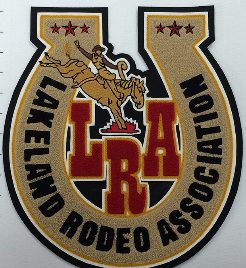               LAKELAND RODEO ASSOCIATION      MEMBERSHIP APPLLICATION & RELEASE                                                                         Rr1 Site 3 Box 33, Olds, AB T4H 1P2Phone 780-872-3196  Fax 403-556-2864Email :    lakelandrodeo@gmail.comThis form must be complete, signed and notarized and on file with the LAKELAND RODEO ASSOCIATION before a membership card can be issued or allowed to enter a rodeo.Full name of applicant_______________________________ Age_________Male/Female________________Permanent Mailing Address__________________________________________________________________________City or Town_____________________________________   Province________________Postal Code________________Telephone Number __________________________________         Date of Birth______/______/_______Alternate Phone Number ___________________________    Email : ___________________________________        Rodeo Events_______________________________________Home Town___________________________________Rookie of the Year (first time senior LRA card holder, and not had card in any Association, excluding High School and Little Britches.) Yes             No Are you a Current Member of the CPRA or PRCA or WPRA ? Full           Permit           Semi-proWAIVERI hereby warrant and represent that I am 18 years of age or older.   It is hereby agreed that if the Lakeland Rodeo Association grants the applicant a membership that the undersigned will accept full responsibility, release and save harmless the Lakeland Rodeo Association, all producers and committees from all losses, injuries and damage that the applicant may suffer and receive and also indemnify the Lakeland Rodeo Association and all producers and committees from all loses or damages they may incur which they may cause to other persons or property while participation in any rodeo that is approved by the Lakeland Rodeo Association.  N.B. If applicant is under the legal age, please delete clause A and have a parent or guardian having legal custody of the applicant, sign belowDate: __________________________________________________________________                          ____________________________________________Signature of Applicant 	                                                                       Signature of Parents/GuardianDECLARATION (to be Notarized by a Commissioner of Oath or a Notary Public)** ** IF YOU HAVE A NOTARIZED MEMBERSHIP FORM ON FILE WITH THE LRA WITHIN THE PAST 5 YEARS, YOU ARE NOT REQUIRED TO GET YOUR MEMBERSHIP FORM NOTARIZED AND DON’T HAVE TO COMPETE THE DECLARATION PART.***I, __________________________________ (and, if under 18 years of age) ___________________________________,Name of Applicant                                                                                                    Name of Parents/Guardiando solemnly declare: 1) that I am the person named in the foregoing instrument; 2) that I have read clause B of this form and fully understand its meaning: and 3) that I make this solemn declaration conscientiously believing the same to be true and knowing it is of the same force and effect as is made under oath and by virtue of the Canada Evidence ActSeverely declared at ______________________in the Province of_________________ this day of _____________20__,_______________________________________                       ______________________________________________Signature of Applicant 	                                         Commissioner of OathsPLEASE CHECK THE TYPE OF MEMBERSHIP YOU ARE APPLYING FORMembership fee for seniors is $175.00 (GST INCLUDED____________________ Novice SB/BB be 20 years of age and under as of January 1st (GST INCLUDED $80.0).___________Junior 14 years of age and younger as of January 1st (Junior Steer Riding are $80.00 (GST INCLUDED), _______________________15 years of age and younger as of January 1st   (Junior Barrel Racing $80.00 Gst Included), ____________________17 years of age are $80.00 (GST INCLUDED) (Junior Bull Riding) and younger as of January 1st are $80.00 (GST INCLUDED).  ___________________Pee Wee Barrel Racing membership are $50.00 (GST INCLUDED), and must be 10 years and under as of January 1st ______________________High School Rodeo Member (MUST SEND A COPY OFAHSRA CARD) Valid for High School Members ONLY  $20.00 ____________________Stock Contractors is $175.00 (GST INCLUDED). _____________________Companion Card (Only valid at LRA mothered rodeos) is $60.00(GST INCLUDED) _________________Gold Card Member $20.00 (GST INCLJUDED) ___________________ Non-Contestant Please circle one    JUDGE/ ANNOUNCER/ PICK-UP MEN/ CLOWNS / TIMERS    Membership are $80.00 (GST INCLUDED).__________________Payment method                Cheque                E -Transfer to lakelandrodeo@gmail.com    Please use password: Lakeland                Visa / Mastercard # ____________________________________ Expiry Date ___/_____   Additional $9.00 fee will be added to credit card transactionsAUTOMATIC DEPOSIT- ALL rodeo payout will be paid by using direct deposit. Please mail or email a VOID cheque to the office. RODEO HISTORY (for FINALS BIOS and announcers) Current events entered: ___________________________________________________________________ Years with the LRA__________________________ Years qualified for LRA Finals: ____________________               Rodeo Achievmets:  ______________________________________________________________________ Timed event member’s horse(s): ____________________________________________________________       Spouse’s name: ____________________    Children: (sex, name, age)_______________________________             Other achievements / titles / college:  ________________________________________________________ Occupation other than rodeo: ______________________________________________________________             Special interests:    _______________________________________________________________________           Family / Relatives in rodeo (Name and events): ________________________________________________  